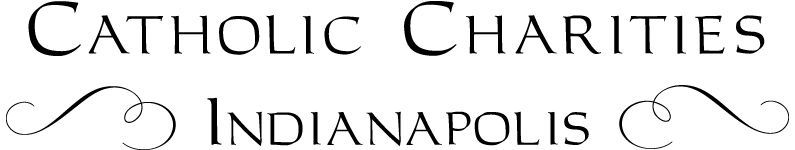 CONTRIBUTION  FORMPlease mail this form with your contribution to Catholic Charities Indianapolis.                     Attn: Valerie Sperka, 1400 N Meridian St, Indianapolis, IN 46202          NAME(S)          ADDRESS CITY STATE ZIP PHONE                               E-MAIL ADDRESS          PARISH	CITYI/We wish to contribute $ 	to Catholic Charities Indianapolis. As an agency of the Archdiocese of Indianapolis, gifts are tax deductible to the amount allowed by law.(Optional) I/We wish to designate the gift to 	_ 	Check enclosed made payable to Catholic Charities Indianapolis 	Electronic Fund Transfer from checking or savings accountI/we would like to make a monthly contribution of$ 	to Catholic Charities Indianapolis beginning (mm/yy): beginning __/__/ and ending __/__. Monthly withdrawals will be made on the fifteenth of every month. Please provide a voided check or deposit slip with this form for account information.Authorizing Signature 	_ 	My company is providing a matching gift. (Please include all necessary paperwork as provided by your employer.)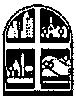                                                                                                    ARCHDIOCESE OF INDIANAPOLIS 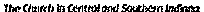 